Atelier de réflexion – 3e année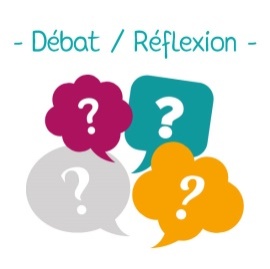 Etant donné les conditions actuelles, voici quelques questions de réflexion auxquelles tu vas réfléchir et répondre. Tu peux utiliser ton chapitre 1 ainsi que ton chapitre 2 pour répondre à certaines questions. Tu veilleras à être complet et à faire attention aux points suivants.« Depuis quelques jours, nous nous retrouvons en confinement. Dès lors qu’en est-il ta liberté ? Qu’as-tu le droit et le devoir de faire pendant cette période ? »Qu’est-ce que la liberté (au sens large) selon toi ? Explique.………………………………………………………………………………………………………………………………………………………………………………………………………………………………………………………………………………………………………………………………………………………………………………………Quelles sont les différents types de liberté que tu connais ? (x3 minimum)………………………………………………………………………………………………………………………………………………………………………………………………………………………………………………………………………………………………………………………………………………………………………………………Quelle est la plus importante pour toi ? Explique. ………………………………………………………………………………………………………………………………………………………………………………………………………………………………………………………………………………………………………………………………………………………………………………………Ta liberté est-elle plus importante que celle des autres ? Explique.………………………………………………………………………………………………………………………………………………………………………………………………………………………………………………………………………………………………………………………………………………………………………………………………………………………………………………………………………………………………………………………………………………………………………………………………………………………………………………………………………………………………………………………………………………………………………………Que signifie pour toi cette phrase : «  Ma liberté s’arrête là ou commence celle des autres. »………………………………………………………………………………………………………………………………………………………………………………………………………………………………………………………………………………………………………………………………………………………………………………………………………………………………………………………………………………………………………………………………………………………………………………………………………………………………………………………………………………………………………………………………………………………………………………Quelles sont les deux valeurs importantes dans la citation précédente.  Trouve-les et justifie ta réponse.………………………………………………………………………………………………………………………………………………………………………………………………………………………………………………………………………………………………………………………………………………………………………………………………………………………………………………………………………………………………………………………………………………………………………………………………………………………………………………………………………………………………………………………………………………………………………………Analyse cette phrase : «  Ma seule vraie liberté est de pouvoir désigner celui qui la restreint. »Note les notions importantes dans cette phrase. (x3 notions)Explique chaque notion avec tes mots.Prends position. Es-tu d’accord avec cette phrase ? Oui-Non, pourquoi ? Justifie ta réponse.………………………………………………………………………………………………………………………………………………………………………………………………………………………………………………………………………………………………………………………………………………………………………………………………………………………………………………………………………………………………………………………………………………………………………………………………………………………………………………………………………………………………………………………………………………………………………………………………………………………………………………………………………………………………………………………………………………………………………………………………………………………………………………………………………………………………………………………………………………………………………Critèrescheck liste +/-SoinFormulation (structure de phrase correcte)Contenu (vocabulaire correct)Respect des consignes (3 à 5 lignes par réponse)Utilisation du coursJustification (argument illustré par un exemple)AutonomieTotal 